单体电芯测试系统产品图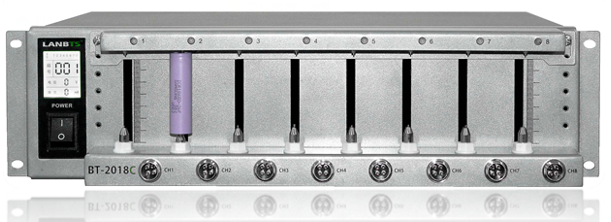 基本参数产品型号BT-2018C基本参数外观特点四线制顶针夹具和航空插头接口基本参数产品尺寸长×深×高=49cm×38cm×13cm基本参数输入电源单相AC 220V ±10% / 50Hz基本参数交流阻抗≥1MΩ电 压电压范围充电电压：0V---满量程；放电电压：满量程---0V或2V（可选）电 压电压精度实际控制精度：±0.02% of FS；稳定度：±0.02% of FS电 压恒压截止电流≤100uA电 流电流范围满量程0.001%---满量程（四档自动切换）电 流电流精度实际控制精度：±0.02% of FS；稳定度：±0.02% of FS充/放电充电模式恒流充电 /恒压充电 /倍率充电/ 恒功率充电/恒压限流充电/脉冲充电充/放电放电模式恒流放电/恒压放电/恒阻放电/倍率放电/恒功率放电/恒压限流放电/脉冲放电充/放电限制条件电压、电流、相对时间、容量、-△V、倍率电流，容量统计C1,时间统计T1,计数器N1,计数器N2记 录记录条件时间变化△t：50ms---3600S电压变化△U：0.001mV---5V电流变化△I：0.001mA—5000mA记 录记录频率最高记录频率20Hz记 录采样速度10条/秒记 录测试事件记录如：运行、停止、保护信息、参数重置、通道变更、在线校准等事件记录循 环循环次数1-99999次循 环循环嵌套具有嵌套循环功能，最大支持3层嵌套保 护运行保护支持停电保护、通讯间断保护、电脑死机保护、系统死机保护保 护保护条件延迟保护、过压、欠压、过流、过容、过温、单体过压、单体欠压保 护报警方式测试完成提醒、安全保护报警、异常错误报警、弹幕提示信息硬件特性通道特性8通道/台，可独立编程，互不干扰；10台/机柜，可选快拆托盘硬件特性控制方式恒流源与恒压源采用双闭环结构，高精度线性调整硬件特性基准特性采用美国专用基准集成芯片；温度系数：5ppm/℃（最大值）硬件特性AD/DAAD：24bit；DA：16bit硬件特性屏显信息3寸LCD（箱号、电压量程、电流量程、通信状态、通道号等）亮度可调节硬件特性通讯方式USB/RS485，采用光电隔离技术，最多接入256台硬件特性散热方式风冷，风机转速支持程控、温控、全速三种模式可选硬件特性接入方式四线制、支持三电极测量、扣式夹具、鳄鱼夹具、聚合物夹具等（用户可选）软件特性软件风格C#平台开发，WIN10风格，平面化设计，适应现在流行操作习惯软件特性软件语言支持在线切换中/英文软件特性测试方案特性方案脚本独立(可任意拷贝、创建、修改、删除等)、循环控制,数据分析,数据库集中管理,实时曲线、曲线比较等软件特性工步编辑特性根据运行模式智能判断逻辑关系，提示错误操作，并自动填入主参数及截止条件参数，也可手动修改软件特性模式操作特性启动、停止、续接启动、强制跳转、参数重置、变更通道等软件特性DCIR测试支持定点进行DCIR的计算软件特性显示分辨率自适应6位有效数字（电压×.×××××；电流×.××××× ）软件特性数据展现方式座标曲线（X、Y座标可自定义）、图形、数据列表（过程、明细分层）软件特性数据导出可导成EXCEL、TXT、图形（可指定工步或指定循环导出）软件特性数据另存支持单个或多个数据另存，多个数据另存自动新建文件夹，文件名自动加入启动时间及箱号和通道号，便于数据管理软件特性软件升级支持网络远程推送，在线升级